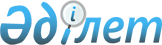 О мерах по реализации Программного займа Азиатского Банка Развития для сельскохозяйственного сектораПостановление Правительства Республики Казахстан от 22 января 1996 г. N 74



          В целях создания необходимых условий и эффективного
использования средств Программного займа Азиатского Банка Развития,
предоставляемого Республике Казахстан, Правительство Республики
Казахстан постановляет:




          1. Утвердить план мероприятий по выполнению Политической
матрицы Программного займа Азиатского Банка Развития для
сельскохозяйственного сектора (далее - Политическая матрица)
согласно приложению 1.




          2. Утратил силу 
<*>



          Сноска. В пункт 2 внесены изменения - постановлениями 
Правительства РК от 14 августа 1997 г. N 1258  
 P971258_ 
 ;
от 17 марта 1998 г. N 227  
 P980227_ 
 ; пункт 2 утратил силу согласно 
постановлению Правительства РК от 24 июня 2000 года N 934  
 P000934_ 
 .




          3. (Пункт 3 утратил силу - постановлением Правительства РК
от 12 декабря 1996 г. N 1531  
 P961531_ 
 )




          4. Министерству финансов Республики Казахстан:




          в соответствии с графиком погашения Займа ежегодно
предусматривать в проектах бюджета необходимые ассигнования на
погашение процентов и основного долга, имея в виду безусловный,
полный возврат указанных средств со стороны обслуживающих банков или
конечных заемщиков в республиканский бюджет; 
<*>



          начиная с 1996 года в проектах бюджета предусматривать
необходимые средства для оплаты услуг независимой международной
аудиторской фирмы по проверке использования средств Займа.




          Сноска. Пункт 4 - с изменениями, внесенными постановлением
Правительства Республики Казахстан от 11 марта 1996 г. N 289.




          5. Утратил силу 
<*>



          Сноска. Пункт 5 - с изменениями, внесенными постановлениями
Правительства Республики Казахстан от 11 марта 1996 г. N 289;
от 17 марта 1998 г. N 227  
 P980227_ 
 ; пункт 5 утратил силу согласно 
постановлению Правительства РК от 24 июня 2000 года N 934  
 P000934_ 
 .




          6. Закупку товаров и услуги в рамках Займа производить в
соответствии с правилами и процедурами, указанными в Соглашении о
Займе. 
<*>



          Сноска. В пункт 6 внесены изменения - постановлением 
Правительства РК от 14 августа 1997 г. N 1258  
 P971258_ 
 ; постановлением 
Правительства РК от 24 июня 2000 года N 934  
 P000934_ 
 .




          7. Установить, что использование средств Займа конечными
заемщиками может осуществляться на основе лизинга, процедура
которого определяется Министерством финансов Республики Казахстан
совместно с Министерством сельского хозяйства Республики
Казахстан. 
<*>



          Сноска. Пункт 7 в редакции постановления Правительства
Республики Казахстан от 11 марта 1996 г. N 289.




          8. Министерству финансов Республики Казахстан ежеквартально, 
до 10 числа месяца, следующего за отчетным кварталом, представлять 
Правительству Республики Казахстан отчет о ходе использования 
средств Займа.
<*>



          Сноска. Пункт 8 - в редакции постановления Правительства РК
от 14 августа 1997 г. N 1258  
 P971258_ 
 .




          9. Утратил силу 
<*>



          Сноска. В пункт 9 внесены изменения - постановлением Правительства РК 
от 14 августа 1997 г. N 1258  
 P971258_ 
 ; пункт 9 утратил силу согласно 
постановлению Правительства РК от 24 июня 2000 года N 934  
 P000934_ 
 .




          10. Центральным исполнительным органам, участвующим в
реализации Политической матрицы, каждые 2 месяца представлять в
Министерство сельского хозяйства Республики Казахстан отчет о ходе
выполнения мероприятий, предусмотренных в Политической матрице.




          11. Министерству сельского хозяйства Республики Казахстан по
истечении 2 месяцев представлять в Правительство Республики
Казахстан сводный отчет о выполнении мероприятий, предусмотренных в
Политической матрице.





     Премьер-Министр
   Республики Казахстан

                                          Приложение 1



                                  к постановлению Правительства
                                       Республики Казахстан
                                     от 22 января 1996 г. N 74



                                План








                      мероприятий по выполнению Политической матрицы




            Программного займа Азиатского Банка Развития
                 для сельскохозяйственного сектора

ДДДДДДДДДДДДДДДДДДДДДДДДДДДДДДДДДДДДДДДДДДДДДДДДДДДДДДДДДДДДДДДДДДДДД
 N і Наименование  іОтветственныеі  Контроль   і  Способ  і   Срок
п/пі мероприятий   і исполнители і  отделов    іреализацииіисполнения
   і               і             і  Аппарата   і          і
   і               і             іПравительстваі          і
ДДДДДДДДДДДДДДДДДДДДДДДДДДДДДДДДДДДДДДДДДДДДДДДДДДДДДДДДДДДДДДДДДДДДД
 1 і       2       і      3      і      4      і     5    і    6
ДДДДДДДДДДДДДДДДДДДДДДДДДДДДДДДДДДДДДДДДДДДДДДДДДДДДДДДДДДДДДДДДДДДДД

1  Определить       Минюст,      Отдел реформ в Указ Прези- декабрь
   порядок регули-  Госкомзем,   аграрном       дента       1996 года
   рования споров   Минсельхоз,  секторе
   по правам        Казсельхоз-
   землевладения    академия

2  Подготовить      Минюст,      То же          Постановле- июнь
   положение,       Госкомзем,                  ние Прави-  1996 года
   определяющее     Минстрой,                   тельства
   порядок возвра-  Минсельхоз                  Республики
   щения государ-                               Казахстан
   ству прав
   землевладения

3  Разработать и    Госкомзем,   Отдел          Указ Прези- июнь
   утвердить поря-  Минстрой,    реформ в       дента       1996 года
   док регистрации  Минсельхоз   аграрном
   прав на сельско-              секторе,
   хозяйственные                 Юридический
   угодья и недви-               отдел
   жимость и соот-
   ветствующие
   сделки с ними

4  Разработать и    Госкомзем,   Отдел          Постановле- сентябрь
   утвердить поря-  Минсельхоз,  реформ в       ние Прави-  1996 года
   док определения  Минфин,      аграрном       тельства
   компенсации и    Минюст       секторе        Республики
   выделения                                    Казахстан
   другого земель-
   ного участка в
   случаях возвра-
   та государством
   себе сельхоз-
   угодий

5  Определить       Минюст,      Отдел          То же       декабрь
   порядок залога   Минфин,      экономической              1996 года
   права пользова-  Госкомзем,   политики,
   ния сельскохо-   Минсельхоз,  Юридический
   зяйственными     Минэкономики отдел
   угодьями и их
   ипотечного
   обеспечения

6  Пересмотреть     Госком-      Отдел          Дополнения  сентябрь
   имеющиеся        имущество,   экономической  и изменения 1996 года
   нормативные      Госкомитет   политики,      к Националь-
   документы по     по привати-  Отдел реформ   ной програм-
   приватизации     зации, Мин-  в аграрном     ме привати-
   госсельхоз-      сельхоз,     секторе        зации
   предприятий и    Минэкономи-
   подготовить      ки, Казсель-
   механизм         хозакадемия
   постприватиза-
   ционного их
   функциониро-
   вания с выде-
   лением прав и
   интересов
   новых собст-
   венников, а
   также сельско-
   хозяйственных
   рабочих

7  Продать частным  Казсельхоз-  То же          Программа   декабрь
   юридическим      академия,                               1996 года
   лицам оставшиеся Минсельхоз,
   неприватизиро-   Госкомиму-
   ванными государ- щество,
   ственные         Минэкономики
   сельскохозяй-
   ственные пред-
   приятия, за
   исключением
   учебно-опытных
   хозяйств, пле-
   менных и
   селекционно-
   опытных
   станций

8  Отменить мини-   Минсельхоз,  Отдел реформ   Изменение и сентябрь
   мальную цену     Комитет по   в аграрном     дополнение  1997 года
   на экспорти-     ценовой и    секторе,       в постано-
   руемое зерно в   антимонопо-  Отдел финан-   вление Ка-
   целях устране-   льной поли-  сов, труда и   бинета Ми-
   ния ценовых      тике, Мин-   денежного      нистров
   искажений на     экономики,   обращения      Республики
   внутреннем       Минфин                      Казахстан от
   рынке                                        28 июля
                                                1995 г.
                                                N 1035

9  Отменить         Минэконо-    Отдел финан-   Постановле- сентябрь
   таможенные       мики,        сов, труда и   ние Прави-  1996 года
   пошлины на       Минфин,      денежного      тельства
   экспорт зерна    Минсельхоз,  обращения      Республики
                    Таможком                    Казахстан

10 Демонополизи-    Комитет по   Отдел          То же           "
   ровать           ценовой и    экономичес-
   оставшиеся       антимонопо-  кой полити-
   государствен-    льной поли-  ки, Отдел
   ные агропромыш-  тике, Гос-   реформ в
   ленные компании  комимущест-  аграрном
   (включая регио-  во, Госко-   секторе
   нальные)         митет по
                    приватизации,
                    Минсельхоз,
                    Минэкономики,
                    Минфин, Каз-
                    сельхозакаде-
                    мия

11 Отменить пря-    Минсельхоз,  Отдел финан-   Постановле- в период
   мые бюджетные    Минфин,      сов, труда и   ние Прави-  осущест-
   субсидии на      Минэкономики денежного      тельства    вления
   мясо, шерсть и                обращения,     Республики  программы
   удобрения, за                 Отдел реформ   Казахстан
   исключением той               в аграрном
   части, которая                секторе
   проходит через
   Государственный
   фонд финансовой
   поддержки сель-
   ского хозяйства

12 Разработать      Минсельхоз,  Отдел реформ   Порядок     март
   механизм откры-  Минэкономи-  в аграрном     реализации  1996 года
   тости и систему  ки, Минфин,  секторе,
   отчетности по    Нацбанк,     Отдел финан-
   расходу Государ- Казагро-     сов, труда и
   ственного фонда  промбанк     денежного
   финансовой под-               обращения
   держки сельско-
   го хозяйства,
   согласованные с
   Азиатским
   Банком Развития

13 Прекратить пря-  Минсельхоз,  Отдел финан-   Постановле- сентябрь
   мые дотации на   Минфин,      сов, труда и   ние         1996 года
   производство     Минэкономи-  денежного      Правитель-
   сельскохозяй-    ки, Нацбанк  обращения,     ства
   ственной про-                 Отдел реформ   Республики
   дукции из                     в аграрном     Казахстан
   Государствнного               секторе
   фонда финансо-
   вой поддержки
   сельского
   хозяйства

14 Прекратить       То же        То же          То же       сентябрь
   дотации на                                               1997 года
   мясо и шерсть
   из Государст-
   венного фонда
   финансовой
   поддержки
   сельского
   хозяйства

15 Опираясь на      Минсельхоз,  То же          Отчет       сентябрь
   техническую      Минэкономи-                 Правитель-  1996 года
   помощь           ки, Минфин                  ству Рес-
   Азиатского                                   публики
   Банка                                        Казахстан
   Развития,
   проанализиро-
   вать, насколько
   эффективно
   расходуются
   средства Госу-
   дарственного
   фонда финан-
   совой поддерж-
   ки сельского
   хозяйства и
   при необходи-
   мости реорга-
   низовать
   Фонд

16 Опираясь на      Комитет по   Отдел финан-   Порядок     март
   техническую      ценовой и    сов, труда и   взимания    1997 года
   помощь           антимонопо-  денежного      платы за
   Азиатского       льной поли-  обращения,     пользование
   Банка            тике, Ком-   Отдел реформ   ирригаци-
   Развития,        водресурсы,  в аграрном     онными
   усовершенст-     Минсельхоз,  секторе        системами
   вовать цено-     Минфин,
   вую политику     Минэкономики
   по ирригацион-
   ным водным
   ресурсам (вклю-
   чая альтернати-
   вные), а также
   порядок взима-
   ния платы за
   пользование
   ирригационными
   системами

17 Опираясь на      Минсельхоз,  Отдел реформ   Создание    сентябрь
   техническую      Минэкономи-  в аграрном     центра и    1996 года
   помощь           ки, Госком-  секторе        разработка
   Азиатского       стат, Каз-                  положения
   Банка            сельхоз-
   Развития,        академия
   разработать
   информацион-
   ную систему
   по сбору
   рыночных и
   социально-
   экономических
   данных с
   целью создания
   развитой базы
   для анализа
   и принятия
   решений

18 Разработать      Минсельхоз,  То же          Постановле- июнь
   пакет докумен-   Минэкономи-                 ние Прави-  1996 года
   тов, направлен-  ки, Минфин,                 тельства
   ных на повыше-   Казсельхоз-                 Республики
   ние интереса     академия,                   Казахстан и
   производителей   Комитет по                  рекомендации
   к добровольному  ценовой и
   объединению в    антимонопо-
   кооперативы,     льной поли-
   корпорации,      тике, Гос-
   товарищества,    комитет по
   акционерные      приватизации
   общества,
   объединения,
   ассоциации по
   производству,
   сбыту, хране-
   нию продукции,
   совместному
   использованию
   сельскохозяй-
   ственных ма-
   шин и обору-
   дования

19 Передать не      Казагропром- Отдел          Постановле- февраль
   менее 2,0 млрд.  банк, Нац-   финансов,      ние Прави-  1996 года
   тенге безна-     банк, Минфин,труда и        тельства
   дежных долгов    Минэкономики,денежного      Республики
   Казагропром-     Минсельхоз   обращения,     Казахстан
   банка в Госу-                 Отдел реформ
   дарственный                   в аграрном
   фонд финансовой               секторе
   поддержки
   сельского
   хозяйства

20 Провести         Нацбанк,     Отдел          Отчет       март
   ревизию финан-   Минфин       финансов,      Правитель-  1996 года
   совых счетов                  труда и        ству
   Казагропром-                  денежного      Республики
   банка за 1994                 обращения      Казахстан
   год в соответ-
   ствии с между-
   народными
   требованиями
   аудита

21 Определить       Госкомиму-   Отдел          Постановле- июнь
   стоимость        щество,      экономической  ние Прави-  1996 года
   государственного Госкомитет   политики       тельства
   пакета акций и   по привати-                 Республики
   подготовить      зации,                      Казахстан и
   план приватиза-  Нацбанк,                    план прива-
   ции Казагро-     Минфин,                     тизации
   промбанка и его  Минэкономи-
   филиалов         ки, Минсель-
                    хоз

22 Опираясь на      Нацбанк,     Отдел          План        сентябрь
   техническую      Минфин,      финансов,      мероприятий 1996 года
   помощь Азиатско- Минэкономи-  труда и
   го Банка Раз-    ки, Минсель- денежного
   вития, подго-    хоз          обращения
   товить план
   мероприятий по
   реорганизации
   финансовых
   институтов на
   селе и органи-
   зовать фондо-
   вые рынки по
   обслуживанию
   аграрного
   сектора

23 Используя        Минсельхоз,  Отдел          Отчет       в период
   систему          Минфин,      экономической  Правитель-  осущест-
   анализа и        Минэкономи-  политики       ству        вления
   информации,      ки, Минтруд,                Республики  програм-
   разработанную    Минсоцзащиты,               Казахстан   мы
   при содействии   Комитет по
   технической      использова-
   помощи Азиатско- нию иностран-
   го Банка Разви-  ного капитала
   тия, проконтро-  при Минфине
   лировать и дать
   оценку социально-
   экономическому
   эффекту Програм-
   много займа с
   точки зрения
   результативности
   проводимых ры-
   ночных реформ,
   их влияния на
   социально
   незащищенные
   слои населения
   на селе

24 Разработать      Минтруд,     Отдел          Программа   июнь
   Программу        Минсельхоз,  финансов,      обучения и  1996 года
   обучения и       Минсоцзащи-  труда и        переподго-
   переподготовки   ты, Минэко-  денежного      товки
   безработных на   номики       обращения,     рабочих на
   селе, особенно                Отдел реформ   селе
   женщин                        в аграрном
                                 секторе

25 Выделить не      Минсоцзащиты,Отдел          Постановле- март
   менее 3 млрд.    Минфин,      финансов,      ние Прави-  1996 года
   тенге из бюджета Минэкономи-  труда и        тельства
   на адресные      ки, Минсель- денежного      Республики
   денежные ком-    хоз          обращения      Казахстан
   пенсации для
   удовлетворения
   жизненно важных
   потребностей
   социально неза-
   щищенных слоев
   сельского
   населения

26 Провести ревизию Минсельхоз,  Отдел реформ   Отчет       сентябрь
   имеющихся запа-  АК "Кунар-   в аграрном     Правитель-  1996 года
   сов пестицидов,  лылык",      секторе        ству
   запрещенных к    Минюст                      Республики
   использованию,                               Казахстан
   и внести необ-
   ходимые
   поправки в
   существующие
   нормативные
   акты, приведя их
   в соответствие с
   рекомендациями
   FАО, включая
   ликвидацию
   старых запасов
   запрещенных
   видов пестици-
   дов

27 Подготовить и    Минсельхоз,  То же          Постановле-     "
   утвердить ре-    Госкомзем,                  ние Прави-
   комендации       Казсельхоз-                 тельства
   по сбалан-       академия,                   Республики
   сированному      Госкомвод-                  Казахстан
   использованию    ресурсы
   пастбищных
   угодий



                                          Приложение 2



                                  к постановлению Правительства
                                       Республики Казахстан
                                     от 22 января 1996 г. N 74














                                                              Состав




              Межведомственного совета по координации
            Программного займа Азиатского Банка Развития
                 для сельскохозяйственного сектора 
<*>


     Сноска. Состав Межведомственного совета изменен постановлениями
Правительства Республики Казахстан от 16 апреля 1996 г. N 448,
от 12 декабря 1996 г. N 1531  
 P961531_ 
 .


     Карибжанов Ж.С.           - Заместитель Премьер-Министра
                                 Республики Казахстан,
                                 председатель Совета

     Ахымбеков С.Ш.            - Министр сельского хозяйства
                                 Республики Казахстан, заместитель
                                 председателя Совета

                           Члены Совета:

     Азимов Р.Ж.               - Президент Международной
                                 Казахстанской агропромышленной
                                 биржи

     Коржова Н.А.              - Министр труда и социальной защиты
                                 Республики Казахстан

     Баев Н.И.                 - Министр экологии и биоресурсов
                                 Республики Казахстан

     Зиябеков Б.З.             - Председатель Правления Казахского
                                 акционерного агропромышленного
                                 банка

     Калмурзаев С.С.           - Председатель Государственного
                                 комитета Республики Казахстан по
                                 управлению государственным
                                 имуществом

     Колпаков К.А.             - Министр юстиции Республики
                                 Казахстан

     Дамитов К.К.              - заместитель Председателя
                                 Национального Банка
                                 Республики Казахстан (по
                                 согласованию)

     Оспанов Б.С.              - Председатель Государственного
                                 комитета по земельным отношениям
                                 и землеустройству Республики
                                 Казахстан

    Мынбаев С.М.               - заместитель Министра финансов
                                 Республики Казахстан

     Сарсембеков Т.Т.          - Председатель Комитета по водным
                                 ресурсам Республики Казахстан

     Курмангалиев С.Ш.         - первый заместитель Председателя
                                 Государственного комитета
                                 Республики Казахстан по ценовой и
                                 антимонопольной политике

     Утепов Э.К.               - Председатель Государственного
                                 комитета Республики Казахстан по
                                 приватизации

     Романов А.Ф.              - первый заместитель Министра
                                 сельского хозяйства
                                 Республики Казахстан

     Шукеев У.Е.               - Министр экономики Республики
                                 Казахстан

     Елеманов Б.Д.             - Председатель Комитета по
                                 внешнему заимствованию при
                                 Министерстве финансов Республики
                                 Казахстан
      
      


					© 2012. РГП на ПХВ «Институт законодательства и правовой информации Республики Казахстан» Министерства юстиции Республики Казахстан
				